Przeczytaj opwiadanie lub poproś osobę dorosłą o pomoc.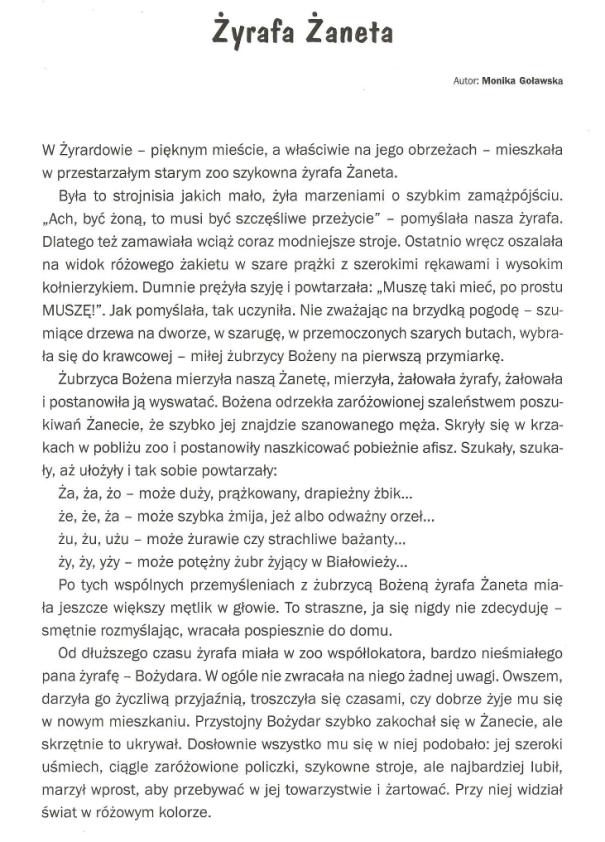 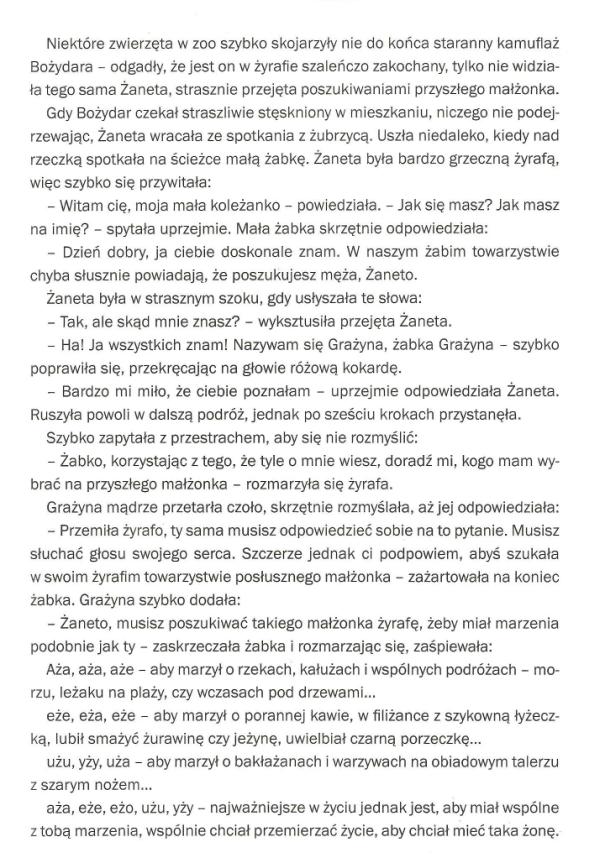 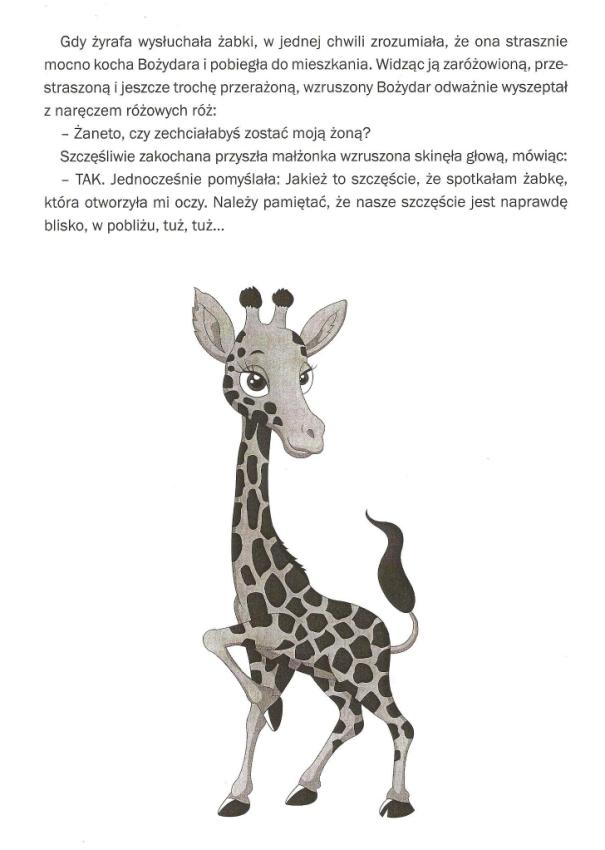 Podkreśl kolorową kredką wyrazy z głoską /ż/ lub /rz/.